4th ASEAN CHESS CHAMPIONSHIPS (OPEN/WOMEN) 2019REGISTRATION FORM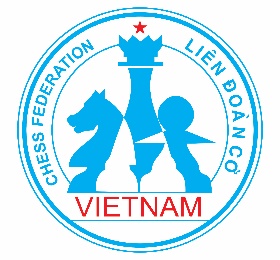 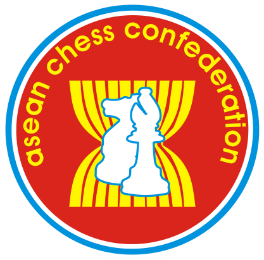 Family Name: 	First Name:Federation: 	Gender: M / F (circle one)Age: 	Date of Birth (dd/mm/yyyy): FIDE ID: 	Rating:	Title:Room Type: (Single / Double)Sharing with:Email Address:Office Telephone:Mobile Telephone:			Arrival Date	Time:	Airline:	Flight No.:	From: (DD/MM/YYYY)Departure Date: 	Time:	Airline: 	Flight No.: 	To:(DD/MM/YYYY)Endorsement of Federation: (Name of Responding Official, signature)Endorsement of Federation: (Name of Responding Official, signature)Please return this entry form by email to: office@vietnamchess.vn (Before 4th October 2019)